Industrial Waste Quarterly Self-Monitoring Report			Send to:	King County Industrial Waste Program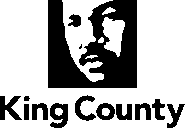 														201 S. Jackson Street, Suite 513														,   98104-3855					Phone 206-477-5300 / FAX 206-263-3001					Email: info.KCIW@kingcounty.govAll units are mg/l unless otherwise noted.  Note:  Write in self-monitoring parameters, if not provided, e.g. Silver (Ag); delete or ignore FOG or SS, if not required.▼                        ▼                      ▼Due Date:  First Quarter Report is due by April 15 of each year.Industrial Waste Quarterly Self-Monitoring Report			Send to:	King County Industrial Waste Program														201 S. Jackson Street, Suite 513														,   98104-3855					Phone 206-477-5300 / FAX 206-263-3001					Email: info.KCIW@kingcounty.govAll units are mg/l unless otherwise noted.  Note:  Write in self-monitoring parameters, if not provided, e.g. Silver (Ag); delete or ignore FOG or SS, if not required.▼                        ▼                      ▼Due Date:  Second Quarter Report is due by July 15 of each year.Industrial Waste Quarterly Self-Monitoring Report			Send to:	King County Industrial Waste Program														201 S. Jackson Street, Suite 513														,   98104-3855					Phone 206-477-5300 / FAX 206-263-3001					Email: info.KCIW@kingcounty.govAll units are mg/l unless otherwise noted.  Note:  Write in self-monitoring parameters, if not provided, e.g. Silver (Ag); delete or ignore FOG or SS, if not required.▼                        ▼                      ▼Due Date:  Third Quarter Report is due by October 15 of each year.Industrial Waste Quarterly Self-Monitoring Report			Send to:	King County Industrial Waste Program														201 S. Jackson Street, Suite 513														,   98104-3855					Phone 206-477-5300 / FAX 206-263-3001					Email: info.KCIW@kingcounty.govAll units are mg/l unless otherwise noted.  Note:  Write in self-monitoring parameters, if not provided, e.g. Silver (Ag); delete or ignore FOG or SS, if not required.▼                        ▼                      ▼Due Date:  Fourth Quarter Report is due by January 15 of each year.Company Name: This form is available at www.kingcounty.gov/industrialwaste.Please specify year:   20     QUARTER    1Sample Site No.: 	     	             Permit/DA No.: 	     	MonthSample DateSample TypeC (Composite)G (Grab)BC (Batch)Nonpolar fats, oils & grease (FOG)(Record average only)Settleable Solids (ml/L)Discharge Volume on sample day (gallons)Total Monthly Flow (gallons)I certify under penalty of law that this document and all attachments were prepared under my direction or supervision in accordance with a system designed to assure that qualified personnel properly gather and evaluate the information submitted.  Based on my inquiry of the person or persons who manage the system, or those persons directly responsible for gathering the information, the information submitted is, to the best of my knowledge and belief, true, accurate, and complete.  I am aware that there are significant penalties for submitting false information, including the possibility of fine and imprisonment for knowing violations.  I further certify that all data requiring a laboratory analysis were analyzed by a Washington State Department of Ecology accredited laboratory for each parameter testedSignature of Principal Executive or Authorized Agent				DateJanuaryI certify under penalty of law that this document and all attachments were prepared under my direction or supervision in accordance with a system designed to assure that qualified personnel properly gather and evaluate the information submitted.  Based on my inquiry of the person or persons who manage the system, or those persons directly responsible for gathering the information, the information submitted is, to the best of my knowledge and belief, true, accurate, and complete.  I am aware that there are significant penalties for submitting false information, including the possibility of fine and imprisonment for knowing violations.  I further certify that all data requiring a laboratory analysis were analyzed by a Washington State Department of Ecology accredited laboratory for each parameter testedSignature of Principal Executive or Authorized Agent				DateJanuaryI certify under penalty of law that this document and all attachments were prepared under my direction or supervision in accordance with a system designed to assure that qualified personnel properly gather and evaluate the information submitted.  Based on my inquiry of the person or persons who manage the system, or those persons directly responsible for gathering the information, the information submitted is, to the best of my knowledge and belief, true, accurate, and complete.  I am aware that there are significant penalties for submitting false information, including the possibility of fine and imprisonment for knowing violations.  I further certify that all data requiring a laboratory analysis were analyzed by a Washington State Department of Ecology accredited laboratory for each parameter testedSignature of Principal Executive or Authorized Agent				DateJanuaryI certify under penalty of law that this document and all attachments were prepared under my direction or supervision in accordance with a system designed to assure that qualified personnel properly gather and evaluate the information submitted.  Based on my inquiry of the person or persons who manage the system, or those persons directly responsible for gathering the information, the information submitted is, to the best of my knowledge and belief, true, accurate, and complete.  I am aware that there are significant penalties for submitting false information, including the possibility of fine and imprisonment for knowing violations.  I further certify that all data requiring a laboratory analysis were analyzed by a Washington State Department of Ecology accredited laboratory for each parameter testedSignature of Principal Executive or Authorized Agent				DateJanuaryTotal volume discharged for JanuaryTotal volume discharged for JanuaryTotal volume discharged for JanuaryTotal volume discharged for JanuaryTotal volume discharged for JanuaryTotal volume discharged for JanuaryTotal volume discharged for JanuaryTotal volume discharged for JanuaryI certify under penalty of law that this document and all attachments were prepared under my direction or supervision in accordance with a system designed to assure that qualified personnel properly gather and evaluate the information submitted.  Based on my inquiry of the person or persons who manage the system, or those persons directly responsible for gathering the information, the information submitted is, to the best of my knowledge and belief, true, accurate, and complete.  I am aware that there are significant penalties for submitting false information, including the possibility of fine and imprisonment for knowing violations.  I further certify that all data requiring a laboratory analysis were analyzed by a Washington State Department of Ecology accredited laboratory for each parameter testedSignature of Principal Executive or Authorized Agent				DateFebruaryI certify under penalty of law that this document and all attachments were prepared under my direction or supervision in accordance with a system designed to assure that qualified personnel properly gather and evaluate the information submitted.  Based on my inquiry of the person or persons who manage the system, or those persons directly responsible for gathering the information, the information submitted is, to the best of my knowledge and belief, true, accurate, and complete.  I am aware that there are significant penalties for submitting false information, including the possibility of fine and imprisonment for knowing violations.  I further certify that all data requiring a laboratory analysis were analyzed by a Washington State Department of Ecology accredited laboratory for each parameter testedSignature of Principal Executive or Authorized Agent				DateFebruaryI certify under penalty of law that this document and all attachments were prepared under my direction or supervision in accordance with a system designed to assure that qualified personnel properly gather and evaluate the information submitted.  Based on my inquiry of the person or persons who manage the system, or those persons directly responsible for gathering the information, the information submitted is, to the best of my knowledge and belief, true, accurate, and complete.  I am aware that there are significant penalties for submitting false information, including the possibility of fine and imprisonment for knowing violations.  I further certify that all data requiring a laboratory analysis were analyzed by a Washington State Department of Ecology accredited laboratory for each parameter testedSignature of Principal Executive or Authorized Agent				DateFebruaryI certify under penalty of law that this document and all attachments were prepared under my direction or supervision in accordance with a system designed to assure that qualified personnel properly gather and evaluate the information submitted.  Based on my inquiry of the person or persons who manage the system, or those persons directly responsible for gathering the information, the information submitted is, to the best of my knowledge and belief, true, accurate, and complete.  I am aware that there are significant penalties for submitting false information, including the possibility of fine and imprisonment for knowing violations.  I further certify that all data requiring a laboratory analysis were analyzed by a Washington State Department of Ecology accredited laboratory for each parameter testedSignature of Principal Executive or Authorized Agent				DateFebruaryTotal volume discharged for FebruaryTotal volume discharged for FebruaryTotal volume discharged for FebruaryTotal volume discharged for FebruaryTotal volume discharged for FebruaryTotal volume discharged for FebruaryTotal volume discharged for FebruaryTotal volume discharged for FebruaryI certify under penalty of law that this document and all attachments were prepared under my direction or supervision in accordance with a system designed to assure that qualified personnel properly gather and evaluate the information submitted.  Based on my inquiry of the person or persons who manage the system, or those persons directly responsible for gathering the information, the information submitted is, to the best of my knowledge and belief, true, accurate, and complete.  I am aware that there are significant penalties for submitting false information, including the possibility of fine and imprisonment for knowing violations.  I further certify that all data requiring a laboratory analysis were analyzed by a Washington State Department of Ecology accredited laboratory for each parameter testedSignature of Principal Executive or Authorized Agent				DateMarchI certify under penalty of law that this document and all attachments were prepared under my direction or supervision in accordance with a system designed to assure that qualified personnel properly gather and evaluate the information submitted.  Based on my inquiry of the person or persons who manage the system, or those persons directly responsible for gathering the information, the information submitted is, to the best of my knowledge and belief, true, accurate, and complete.  I am aware that there are significant penalties for submitting false information, including the possibility of fine and imprisonment for knowing violations.  I further certify that all data requiring a laboratory analysis were analyzed by a Washington State Department of Ecology accredited laboratory for each parameter testedSignature of Principal Executive or Authorized Agent				DateMarchI certify under penalty of law that this document and all attachments were prepared under my direction or supervision in accordance with a system designed to assure that qualified personnel properly gather and evaluate the information submitted.  Based on my inquiry of the person or persons who manage the system, or those persons directly responsible for gathering the information, the information submitted is, to the best of my knowledge and belief, true, accurate, and complete.  I am aware that there are significant penalties for submitting false information, including the possibility of fine and imprisonment for knowing violations.  I further certify that all data requiring a laboratory analysis were analyzed by a Washington State Department of Ecology accredited laboratory for each parameter testedSignature of Principal Executive or Authorized Agent				DateMarchI certify under penalty of law that this document and all attachments were prepared under my direction or supervision in accordance with a system designed to assure that qualified personnel properly gather and evaluate the information submitted.  Based on my inquiry of the person or persons who manage the system, or those persons directly responsible for gathering the information, the information submitted is, to the best of my knowledge and belief, true, accurate, and complete.  I am aware that there are significant penalties for submitting false information, including the possibility of fine and imprisonment for knowing violations.  I further certify that all data requiring a laboratory analysis were analyzed by a Washington State Department of Ecology accredited laboratory for each parameter testedSignature of Principal Executive or Authorized Agent				DateMarchTotal volume discharged for MarchTotal volume discharged for MarchTotal volume discharged for MarchTotal volume discharged for MarchTotal volume discharged for MarchTotal volume discharged for MarchTotal volume discharged for MarchTotal volume discharged for MarchI certify under penalty of law that this document and all attachments were prepared under my direction or supervision in accordance with a system designed to assure that qualified personnel properly gather and evaluate the information submitted.  Based on my inquiry of the person or persons who manage the system, or those persons directly responsible for gathering the information, the information submitted is, to the best of my knowledge and belief, true, accurate, and complete.  I am aware that there are significant penalties for submitting false information, including the possibility of fine and imprisonment for knowing violations.  I further certify that all data requiring a laboratory analysis were analyzed by a Washington State Department of Ecology accredited laboratory for each parameter testedSignature of Principal Executive or Authorized Agent				Date─► Maximum daily flow from this quarter:                  gallons. Date on which maximum daily flow occurred:                               ─► Maximum daily flow from this quarter:                  gallons. Date on which maximum daily flow occurred:                               ─► Maximum daily flow from this quarter:                  gallons. Date on which maximum daily flow occurred:                               ─► Maximum daily flow from this quarter:                  gallons. Date on which maximum daily flow occurred:                               ─► Maximum daily flow from this quarter:                  gallons. Date on which maximum daily flow occurred:                               ─► Maximum daily flow from this quarter:                  gallons. Date on which maximum daily flow occurred:                               ─► Maximum daily flow from this quarter:                  gallons. Date on which maximum daily flow occurred:                               ─► Maximum daily flow from this quarter:                  gallons. Date on which maximum daily flow occurred:                               ─► Maximum daily flow from this quarter:                  gallons. Date on which maximum daily flow occurred:                               ─► Maximum daily flow from this quarter:                  gallons. Date on which maximum daily flow occurred:                               ─► Maximum daily flow from this quarter:                  gallons. Date on which maximum daily flow occurred:                               Company Name: This form is available at www.kingcounty.gov/industrialwaste.Please specify year:   20     QUARTER    2Sample Site No.: 	     	             Permit/DA No.: 	     	MonthSample DateSample TypeC (Composite)G (Grab)BC (Batch)Non-Polar fats, oils & grease (FOG)(Record average only)Settleable Solids (ml/L)Discharge Volume on sample day (gallons)Total Monthly Flow (gallons)I certify under penalty of law that this document and all attachments were prepared under my direction or supervision in accordance with a system designed to assure that qualified personnel properly gather and evaluate the information submitted.  Based on my inquiry of the person or persons who manage the system, or those persons directly responsible for gathering the information, the information submitted is, to the best of my knowledge and belief, true, accurate, and complete.  I am aware that there are significant penalties for submitting false information, including the possibility of fine and imprisonment for knowing violations.  I further certify that all data requiring a laboratory analysis were analyzed by a Washington State Department of Ecology accredited laboratory for each parameter testedSignature of Principal Executive or Authorized Agent				DateAprilI certify under penalty of law that this document and all attachments were prepared under my direction or supervision in accordance with a system designed to assure that qualified personnel properly gather and evaluate the information submitted.  Based on my inquiry of the person or persons who manage the system, or those persons directly responsible for gathering the information, the information submitted is, to the best of my knowledge and belief, true, accurate, and complete.  I am aware that there are significant penalties for submitting false information, including the possibility of fine and imprisonment for knowing violations.  I further certify that all data requiring a laboratory analysis were analyzed by a Washington State Department of Ecology accredited laboratory for each parameter testedSignature of Principal Executive or Authorized Agent				DateAprilI certify under penalty of law that this document and all attachments were prepared under my direction or supervision in accordance with a system designed to assure that qualified personnel properly gather and evaluate the information submitted.  Based on my inquiry of the person or persons who manage the system, or those persons directly responsible for gathering the information, the information submitted is, to the best of my knowledge and belief, true, accurate, and complete.  I am aware that there are significant penalties for submitting false information, including the possibility of fine and imprisonment for knowing violations.  I further certify that all data requiring a laboratory analysis were analyzed by a Washington State Department of Ecology accredited laboratory for each parameter testedSignature of Principal Executive or Authorized Agent				DateAprilI certify under penalty of law that this document and all attachments were prepared under my direction or supervision in accordance with a system designed to assure that qualified personnel properly gather and evaluate the information submitted.  Based on my inquiry of the person or persons who manage the system, or those persons directly responsible for gathering the information, the information submitted is, to the best of my knowledge and belief, true, accurate, and complete.  I am aware that there are significant penalties for submitting false information, including the possibility of fine and imprisonment for knowing violations.  I further certify that all data requiring a laboratory analysis were analyzed by a Washington State Department of Ecology accredited laboratory for each parameter testedSignature of Principal Executive or Authorized Agent				DateAprilTotal volume discharged for AprilTotal volume discharged for AprilTotal volume discharged for AprilTotal volume discharged for AprilTotal volume discharged for AprilTotal volume discharged for AprilTotal volume discharged for AprilTotal volume discharged for AprilI certify under penalty of law that this document and all attachments were prepared under my direction or supervision in accordance with a system designed to assure that qualified personnel properly gather and evaluate the information submitted.  Based on my inquiry of the person or persons who manage the system, or those persons directly responsible for gathering the information, the information submitted is, to the best of my knowledge and belief, true, accurate, and complete.  I am aware that there are significant penalties for submitting false information, including the possibility of fine and imprisonment for knowing violations.  I further certify that all data requiring a laboratory analysis were analyzed by a Washington State Department of Ecology accredited laboratory for each parameter testedSignature of Principal Executive or Authorized Agent				DateMayI certify under penalty of law that this document and all attachments were prepared under my direction or supervision in accordance with a system designed to assure that qualified personnel properly gather and evaluate the information submitted.  Based on my inquiry of the person or persons who manage the system, or those persons directly responsible for gathering the information, the information submitted is, to the best of my knowledge and belief, true, accurate, and complete.  I am aware that there are significant penalties for submitting false information, including the possibility of fine and imprisonment for knowing violations.  I further certify that all data requiring a laboratory analysis were analyzed by a Washington State Department of Ecology accredited laboratory for each parameter testedSignature of Principal Executive or Authorized Agent				DateMayI certify under penalty of law that this document and all attachments were prepared under my direction or supervision in accordance with a system designed to assure that qualified personnel properly gather and evaluate the information submitted.  Based on my inquiry of the person or persons who manage the system, or those persons directly responsible for gathering the information, the information submitted is, to the best of my knowledge and belief, true, accurate, and complete.  I am aware that there are significant penalties for submitting false information, including the possibility of fine and imprisonment for knowing violations.  I further certify that all data requiring a laboratory analysis were analyzed by a Washington State Department of Ecology accredited laboratory for each parameter testedSignature of Principal Executive or Authorized Agent				DateMayI certify under penalty of law that this document and all attachments were prepared under my direction or supervision in accordance with a system designed to assure that qualified personnel properly gather and evaluate the information submitted.  Based on my inquiry of the person or persons who manage the system, or those persons directly responsible for gathering the information, the information submitted is, to the best of my knowledge and belief, true, accurate, and complete.  I am aware that there are significant penalties for submitting false information, including the possibility of fine and imprisonment for knowing violations.  I further certify that all data requiring a laboratory analysis were analyzed by a Washington State Department of Ecology accredited laboratory for each parameter testedSignature of Principal Executive or Authorized Agent				DateMayTotal volume discharged for MayTotal volume discharged for MayTotal volume discharged for MayTotal volume discharged for MayTotal volume discharged for MayTotal volume discharged for MayTotal volume discharged for MayTotal volume discharged for MayI certify under penalty of law that this document and all attachments were prepared under my direction or supervision in accordance with a system designed to assure that qualified personnel properly gather and evaluate the information submitted.  Based on my inquiry of the person or persons who manage the system, or those persons directly responsible for gathering the information, the information submitted is, to the best of my knowledge and belief, true, accurate, and complete.  I am aware that there are significant penalties for submitting false information, including the possibility of fine and imprisonment for knowing violations.  I further certify that all data requiring a laboratory analysis were analyzed by a Washington State Department of Ecology accredited laboratory for each parameter testedSignature of Principal Executive or Authorized Agent				DateJuneI certify under penalty of law that this document and all attachments were prepared under my direction or supervision in accordance with a system designed to assure that qualified personnel properly gather and evaluate the information submitted.  Based on my inquiry of the person or persons who manage the system, or those persons directly responsible for gathering the information, the information submitted is, to the best of my knowledge and belief, true, accurate, and complete.  I am aware that there are significant penalties for submitting false information, including the possibility of fine and imprisonment for knowing violations.  I further certify that all data requiring a laboratory analysis were analyzed by a Washington State Department of Ecology accredited laboratory for each parameter testedSignature of Principal Executive or Authorized Agent				DateJuneI certify under penalty of law that this document and all attachments were prepared under my direction or supervision in accordance with a system designed to assure that qualified personnel properly gather and evaluate the information submitted.  Based on my inquiry of the person or persons who manage the system, or those persons directly responsible for gathering the information, the information submitted is, to the best of my knowledge and belief, true, accurate, and complete.  I am aware that there are significant penalties for submitting false information, including the possibility of fine and imprisonment for knowing violations.  I further certify that all data requiring a laboratory analysis were analyzed by a Washington State Department of Ecology accredited laboratory for each parameter testedSignature of Principal Executive or Authorized Agent				DateJuneI certify under penalty of law that this document and all attachments were prepared under my direction or supervision in accordance with a system designed to assure that qualified personnel properly gather and evaluate the information submitted.  Based on my inquiry of the person or persons who manage the system, or those persons directly responsible for gathering the information, the information submitted is, to the best of my knowledge and belief, true, accurate, and complete.  I am aware that there are significant penalties for submitting false information, including the possibility of fine and imprisonment for knowing violations.  I further certify that all data requiring a laboratory analysis were analyzed by a Washington State Department of Ecology accredited laboratory for each parameter testedSignature of Principal Executive or Authorized Agent				DateJuneTotal volume discharged for JuneTotal volume discharged for JuneTotal volume discharged for JuneTotal volume discharged for JuneTotal volume discharged for JuneTotal volume discharged for JuneTotal volume discharged for JuneTotal volume discharged for JuneI certify under penalty of law that this document and all attachments were prepared under my direction or supervision in accordance with a system designed to assure that qualified personnel properly gather and evaluate the information submitted.  Based on my inquiry of the person or persons who manage the system, or those persons directly responsible for gathering the information, the information submitted is, to the best of my knowledge and belief, true, accurate, and complete.  I am aware that there are significant penalties for submitting false information, including the possibility of fine and imprisonment for knowing violations.  I further certify that all data requiring a laboratory analysis were analyzed by a Washington State Department of Ecology accredited laboratory for each parameter testedSignature of Principal Executive or Authorized Agent				Date─► Maximum daily flow from this quarter:                  gallons. Date on which maximum daily flow occurred:                               ─► Maximum daily flow from this quarter:                  gallons. Date on which maximum daily flow occurred:                               ─► Maximum daily flow from this quarter:                  gallons. Date on which maximum daily flow occurred:                               ─► Maximum daily flow from this quarter:                  gallons. Date on which maximum daily flow occurred:                               ─► Maximum daily flow from this quarter:                  gallons. Date on which maximum daily flow occurred:                               ─► Maximum daily flow from this quarter:                  gallons. Date on which maximum daily flow occurred:                               ─► Maximum daily flow from this quarter:                  gallons. Date on which maximum daily flow occurred:                               ─► Maximum daily flow from this quarter:                  gallons. Date on which maximum daily flow occurred:                               ─► Maximum daily flow from this quarter:                  gallons. Date on which maximum daily flow occurred:                               ─► Maximum daily flow from this quarter:                  gallons. Date on which maximum daily flow occurred:                               ─► Maximum daily flow from this quarter:                  gallons. Date on which maximum daily flow occurred:                               Company Name: This form is available at www.kingcounty.gov/industrialwaste.Please specify year:   20     QUARTER    3Sample Site No.: 	     	             Permit/DA No.: 	     	MonthSample DateSample TypeC (Composite)G (Grab)BC (Batch)Non-Polar fats, oils & grease (FOG)(Record average only)Settleable Solids (ml/L)Discharge Volume on sample day (gallons)Total Monthly Flow (gallons)I certify under penalty of law that this document and all attachments were prepared under my direction or supervision in accordance with a system designed to assure that qualified personnel properly gather and evaluate the information submitted.  Based on my inquiry of the person or persons who manage the system, or those persons directly responsible for gathering the information, the information submitted is, to the best of my knowledge and belief, true, accurate, and complete.  I am aware that there are significant penalties for submitting false information, including the possibility of fine and imprisonment for knowing violations.  I further certify that all data requiring a laboratory analysis were analyzed by a Washington State Department of Ecology accredited laboratory for each parameter testedSignature of Principal Executive or Authorized Agent				DateJulyI certify under penalty of law that this document and all attachments were prepared under my direction or supervision in accordance with a system designed to assure that qualified personnel properly gather and evaluate the information submitted.  Based on my inquiry of the person or persons who manage the system, or those persons directly responsible for gathering the information, the information submitted is, to the best of my knowledge and belief, true, accurate, and complete.  I am aware that there are significant penalties for submitting false information, including the possibility of fine and imprisonment for knowing violations.  I further certify that all data requiring a laboratory analysis were analyzed by a Washington State Department of Ecology accredited laboratory for each parameter testedSignature of Principal Executive or Authorized Agent				DateJulyI certify under penalty of law that this document and all attachments were prepared under my direction or supervision in accordance with a system designed to assure that qualified personnel properly gather and evaluate the information submitted.  Based on my inquiry of the person or persons who manage the system, or those persons directly responsible for gathering the information, the information submitted is, to the best of my knowledge and belief, true, accurate, and complete.  I am aware that there are significant penalties for submitting false information, including the possibility of fine and imprisonment for knowing violations.  I further certify that all data requiring a laboratory analysis were analyzed by a Washington State Department of Ecology accredited laboratory for each parameter testedSignature of Principal Executive or Authorized Agent				DateJulyI certify under penalty of law that this document and all attachments were prepared under my direction or supervision in accordance with a system designed to assure that qualified personnel properly gather and evaluate the information submitted.  Based on my inquiry of the person or persons who manage the system, or those persons directly responsible for gathering the information, the information submitted is, to the best of my knowledge and belief, true, accurate, and complete.  I am aware that there are significant penalties for submitting false information, including the possibility of fine and imprisonment for knowing violations.  I further certify that all data requiring a laboratory analysis were analyzed by a Washington State Department of Ecology accredited laboratory for each parameter testedSignature of Principal Executive or Authorized Agent				DateJulyTotal volume discharged for JulyTotal volume discharged for JulyTotal volume discharged for JulyTotal volume discharged for JulyTotal volume discharged for JulyTotal volume discharged for JulyTotal volume discharged for JulyTotal volume discharged for JulyI certify under penalty of law that this document and all attachments were prepared under my direction or supervision in accordance with a system designed to assure that qualified personnel properly gather and evaluate the information submitted.  Based on my inquiry of the person or persons who manage the system, or those persons directly responsible for gathering the information, the information submitted is, to the best of my knowledge and belief, true, accurate, and complete.  I am aware that there are significant penalties for submitting false information, including the possibility of fine and imprisonment for knowing violations.  I further certify that all data requiring a laboratory analysis were analyzed by a Washington State Department of Ecology accredited laboratory for each parameter testedSignature of Principal Executive or Authorized Agent				DateAugustI certify under penalty of law that this document and all attachments were prepared under my direction or supervision in accordance with a system designed to assure that qualified personnel properly gather and evaluate the information submitted.  Based on my inquiry of the person or persons who manage the system, or those persons directly responsible for gathering the information, the information submitted is, to the best of my knowledge and belief, true, accurate, and complete.  I am aware that there are significant penalties for submitting false information, including the possibility of fine and imprisonment for knowing violations.  I further certify that all data requiring a laboratory analysis were analyzed by a Washington State Department of Ecology accredited laboratory for each parameter testedSignature of Principal Executive or Authorized Agent				DateAugustI certify under penalty of law that this document and all attachments were prepared under my direction or supervision in accordance with a system designed to assure that qualified personnel properly gather and evaluate the information submitted.  Based on my inquiry of the person or persons who manage the system, or those persons directly responsible for gathering the information, the information submitted is, to the best of my knowledge and belief, true, accurate, and complete.  I am aware that there are significant penalties for submitting false information, including the possibility of fine and imprisonment for knowing violations.  I further certify that all data requiring a laboratory analysis were analyzed by a Washington State Department of Ecology accredited laboratory for each parameter testedSignature of Principal Executive or Authorized Agent				DateAugustI certify under penalty of law that this document and all attachments were prepared under my direction or supervision in accordance with a system designed to assure that qualified personnel properly gather and evaluate the information submitted.  Based on my inquiry of the person or persons who manage the system, or those persons directly responsible for gathering the information, the information submitted is, to the best of my knowledge and belief, true, accurate, and complete.  I am aware that there are significant penalties for submitting false information, including the possibility of fine and imprisonment for knowing violations.  I further certify that all data requiring a laboratory analysis were analyzed by a Washington State Department of Ecology accredited laboratory for each parameter testedSignature of Principal Executive or Authorized Agent				DateAugustTotal volume discharged for AugustTotal volume discharged for AugustTotal volume discharged for AugustTotal volume discharged for AugustTotal volume discharged for AugustTotal volume discharged for AugustTotal volume discharged for AugustTotal volume discharged for AugustI certify under penalty of law that this document and all attachments were prepared under my direction or supervision in accordance with a system designed to assure that qualified personnel properly gather and evaluate the information submitted.  Based on my inquiry of the person or persons who manage the system, or those persons directly responsible for gathering the information, the information submitted is, to the best of my knowledge and belief, true, accurate, and complete.  I am aware that there are significant penalties for submitting false information, including the possibility of fine and imprisonment for knowing violations.  I further certify that all data requiring a laboratory analysis were analyzed by a Washington State Department of Ecology accredited laboratory for each parameter testedSignature of Principal Executive or Authorized Agent				DateSeptemberI certify under penalty of law that this document and all attachments were prepared under my direction or supervision in accordance with a system designed to assure that qualified personnel properly gather and evaluate the information submitted.  Based on my inquiry of the person or persons who manage the system, or those persons directly responsible for gathering the information, the information submitted is, to the best of my knowledge and belief, true, accurate, and complete.  I am aware that there are significant penalties for submitting false information, including the possibility of fine and imprisonment for knowing violations.  I further certify that all data requiring a laboratory analysis were analyzed by a Washington State Department of Ecology accredited laboratory for each parameter testedSignature of Principal Executive or Authorized Agent				DateSeptemberI certify under penalty of law that this document and all attachments were prepared under my direction or supervision in accordance with a system designed to assure that qualified personnel properly gather and evaluate the information submitted.  Based on my inquiry of the person or persons who manage the system, or those persons directly responsible for gathering the information, the information submitted is, to the best of my knowledge and belief, true, accurate, and complete.  I am aware that there are significant penalties for submitting false information, including the possibility of fine and imprisonment for knowing violations.  I further certify that all data requiring a laboratory analysis were analyzed by a Washington State Department of Ecology accredited laboratory for each parameter testedSignature of Principal Executive or Authorized Agent				DateSeptemberI certify under penalty of law that this document and all attachments were prepared under my direction or supervision in accordance with a system designed to assure that qualified personnel properly gather and evaluate the information submitted.  Based on my inquiry of the person or persons who manage the system, or those persons directly responsible for gathering the information, the information submitted is, to the best of my knowledge and belief, true, accurate, and complete.  I am aware that there are significant penalties for submitting false information, including the possibility of fine and imprisonment for knowing violations.  I further certify that all data requiring a laboratory analysis were analyzed by a Washington State Department of Ecology accredited laboratory for each parameter testedSignature of Principal Executive or Authorized Agent				DateSeptemberTotal volume discharged for SeptemberTotal volume discharged for SeptemberTotal volume discharged for SeptemberTotal volume discharged for SeptemberTotal volume discharged for SeptemberTotal volume discharged for SeptemberTotal volume discharged for SeptemberTotal volume discharged for SeptemberI certify under penalty of law that this document and all attachments were prepared under my direction or supervision in accordance with a system designed to assure that qualified personnel properly gather and evaluate the information submitted.  Based on my inquiry of the person or persons who manage the system, or those persons directly responsible for gathering the information, the information submitted is, to the best of my knowledge and belief, true, accurate, and complete.  I am aware that there are significant penalties for submitting false information, including the possibility of fine and imprisonment for knowing violations.  I further certify that all data requiring a laboratory analysis were analyzed by a Washington State Department of Ecology accredited laboratory for each parameter testedSignature of Principal Executive or Authorized Agent				Date─► Maximum daily flow from this quarter:                  gallons. Date on which maximum daily flow occurred:                               ─► Maximum daily flow from this quarter:                  gallons. Date on which maximum daily flow occurred:                               ─► Maximum daily flow from this quarter:                  gallons. Date on which maximum daily flow occurred:                               ─► Maximum daily flow from this quarter:                  gallons. Date on which maximum daily flow occurred:                               ─► Maximum daily flow from this quarter:                  gallons. Date on which maximum daily flow occurred:                               ─► Maximum daily flow from this quarter:                  gallons. Date on which maximum daily flow occurred:                               ─► Maximum daily flow from this quarter:                  gallons. Date on which maximum daily flow occurred:                               ─► Maximum daily flow from this quarter:                  gallons. Date on which maximum daily flow occurred:                               ─► Maximum daily flow from this quarter:                  gallons. Date on which maximum daily flow occurred:                               ─► Maximum daily flow from this quarter:                  gallons. Date on which maximum daily flow occurred:                               ─► Maximum daily flow from this quarter:                  gallons. Date on which maximum daily flow occurred:                               Company Name: This form is available at www.kingcounty.gov/industrialwaste.Please specify year:   20     QUARTER    4Sample Site No.: 	     	             Permit/DA No.: 	     	MonthSample DateSample TypeC (Composite)G (Grab)BC (Batch)Non-Polar fats, oils & grease (FOG)(Record average only)Settleable Solids (ml/L)Discharge Volume on sample day (gallons)Total Monthly Flow (gallons)I certify under penalty of law that this document and all attachments were prepared under my direction or supervision in accordance with a system designed to assure that qualified personnel properly gather and evaluate the information submitted.  Based on my inquiry of the person or persons who manage the system, or those persons directly responsible for gathering the information, the information submitted is, to the best of my knowledge and belief, true, accurate, and complete.  I am aware that there are significant penalties for submitting false information, including the possibility of fine and imprisonment for knowing violations.  I further certify that all data requiring a laboratory analysis were analyzed by a Washington State Department of Ecology accredited laboratory for each parameter testedSignature of Principal Executive or Authorized Agent				DateOctoberI certify under penalty of law that this document and all attachments were prepared under my direction or supervision in accordance with a system designed to assure that qualified personnel properly gather and evaluate the information submitted.  Based on my inquiry of the person or persons who manage the system, or those persons directly responsible for gathering the information, the information submitted is, to the best of my knowledge and belief, true, accurate, and complete.  I am aware that there are significant penalties for submitting false information, including the possibility of fine and imprisonment for knowing violations.  I further certify that all data requiring a laboratory analysis were analyzed by a Washington State Department of Ecology accredited laboratory for each parameter testedSignature of Principal Executive or Authorized Agent				DateOctoberI certify under penalty of law that this document and all attachments were prepared under my direction or supervision in accordance with a system designed to assure that qualified personnel properly gather and evaluate the information submitted.  Based on my inquiry of the person or persons who manage the system, or those persons directly responsible for gathering the information, the information submitted is, to the best of my knowledge and belief, true, accurate, and complete.  I am aware that there are significant penalties for submitting false information, including the possibility of fine and imprisonment for knowing violations.  I further certify that all data requiring a laboratory analysis were analyzed by a Washington State Department of Ecology accredited laboratory for each parameter testedSignature of Principal Executive or Authorized Agent				DateOctoberI certify under penalty of law that this document and all attachments were prepared under my direction or supervision in accordance with a system designed to assure that qualified personnel properly gather and evaluate the information submitted.  Based on my inquiry of the person or persons who manage the system, or those persons directly responsible for gathering the information, the information submitted is, to the best of my knowledge and belief, true, accurate, and complete.  I am aware that there are significant penalties for submitting false information, including the possibility of fine and imprisonment for knowing violations.  I further certify that all data requiring a laboratory analysis were analyzed by a Washington State Department of Ecology accredited laboratory for each parameter testedSignature of Principal Executive or Authorized Agent				DateOctoberTotal volume discharged for OctoberTotal volume discharged for OctoberTotal volume discharged for OctoberTotal volume discharged for OctoberTotal volume discharged for OctoberTotal volume discharged for OctoberTotal volume discharged for OctoberTotal volume discharged for OctoberI certify under penalty of law that this document and all attachments were prepared under my direction or supervision in accordance with a system designed to assure that qualified personnel properly gather and evaluate the information submitted.  Based on my inquiry of the person or persons who manage the system, or those persons directly responsible for gathering the information, the information submitted is, to the best of my knowledge and belief, true, accurate, and complete.  I am aware that there are significant penalties for submitting false information, including the possibility of fine and imprisonment for knowing violations.  I further certify that all data requiring a laboratory analysis were analyzed by a Washington State Department of Ecology accredited laboratory for each parameter testedSignature of Principal Executive or Authorized Agent				DateNovemberI certify under penalty of law that this document and all attachments were prepared under my direction or supervision in accordance with a system designed to assure that qualified personnel properly gather and evaluate the information submitted.  Based on my inquiry of the person or persons who manage the system, or those persons directly responsible for gathering the information, the information submitted is, to the best of my knowledge and belief, true, accurate, and complete.  I am aware that there are significant penalties for submitting false information, including the possibility of fine and imprisonment for knowing violations.  I further certify that all data requiring a laboratory analysis were analyzed by a Washington State Department of Ecology accredited laboratory for each parameter testedSignature of Principal Executive or Authorized Agent				DateNovemberI certify under penalty of law that this document and all attachments were prepared under my direction or supervision in accordance with a system designed to assure that qualified personnel properly gather and evaluate the information submitted.  Based on my inquiry of the person or persons who manage the system, or those persons directly responsible for gathering the information, the information submitted is, to the best of my knowledge and belief, true, accurate, and complete.  I am aware that there are significant penalties for submitting false information, including the possibility of fine and imprisonment for knowing violations.  I further certify that all data requiring a laboratory analysis were analyzed by a Washington State Department of Ecology accredited laboratory for each parameter testedSignature of Principal Executive or Authorized Agent				DateNovemberI certify under penalty of law that this document and all attachments were prepared under my direction or supervision in accordance with a system designed to assure that qualified personnel properly gather and evaluate the information submitted.  Based on my inquiry of the person or persons who manage the system, or those persons directly responsible for gathering the information, the information submitted is, to the best of my knowledge and belief, true, accurate, and complete.  I am aware that there are significant penalties for submitting false information, including the possibility of fine and imprisonment for knowing violations.  I further certify that all data requiring a laboratory analysis were analyzed by a Washington State Department of Ecology accredited laboratory for each parameter testedSignature of Principal Executive or Authorized Agent				DateNovemberTotal volume discharged for NovemberTotal volume discharged for NovemberTotal volume discharged for NovemberTotal volume discharged for NovemberTotal volume discharged for NovemberTotal volume discharged for NovemberTotal volume discharged for NovemberTotal volume discharged for NovemberI certify under penalty of law that this document and all attachments were prepared under my direction or supervision in accordance with a system designed to assure that qualified personnel properly gather and evaluate the information submitted.  Based on my inquiry of the person or persons who manage the system, or those persons directly responsible for gathering the information, the information submitted is, to the best of my knowledge and belief, true, accurate, and complete.  I am aware that there are significant penalties for submitting false information, including the possibility of fine and imprisonment for knowing violations.  I further certify that all data requiring a laboratory analysis were analyzed by a Washington State Department of Ecology accredited laboratory for each parameter testedSignature of Principal Executive or Authorized Agent				DateDecemberI certify under penalty of law that this document and all attachments were prepared under my direction or supervision in accordance with a system designed to assure that qualified personnel properly gather and evaluate the information submitted.  Based on my inquiry of the person or persons who manage the system, or those persons directly responsible for gathering the information, the information submitted is, to the best of my knowledge and belief, true, accurate, and complete.  I am aware that there are significant penalties for submitting false information, including the possibility of fine and imprisonment for knowing violations.  I further certify that all data requiring a laboratory analysis were analyzed by a Washington State Department of Ecology accredited laboratory for each parameter testedSignature of Principal Executive or Authorized Agent				DateDecemberI certify under penalty of law that this document and all attachments were prepared under my direction or supervision in accordance with a system designed to assure that qualified personnel properly gather and evaluate the information submitted.  Based on my inquiry of the person or persons who manage the system, or those persons directly responsible for gathering the information, the information submitted is, to the best of my knowledge and belief, true, accurate, and complete.  I am aware that there are significant penalties for submitting false information, including the possibility of fine and imprisonment for knowing violations.  I further certify that all data requiring a laboratory analysis were analyzed by a Washington State Department of Ecology accredited laboratory for each parameter testedSignature of Principal Executive or Authorized Agent				DateDecemberI certify under penalty of law that this document and all attachments were prepared under my direction or supervision in accordance with a system designed to assure that qualified personnel properly gather and evaluate the information submitted.  Based on my inquiry of the person or persons who manage the system, or those persons directly responsible for gathering the information, the information submitted is, to the best of my knowledge and belief, true, accurate, and complete.  I am aware that there are significant penalties for submitting false information, including the possibility of fine and imprisonment for knowing violations.  I further certify that all data requiring a laboratory analysis were analyzed by a Washington State Department of Ecology accredited laboratory for each parameter testedSignature of Principal Executive or Authorized Agent				DateDecemberTotal volume discharged for DecemberTotal volume discharged for DecemberTotal volume discharged for DecemberTotal volume discharged for DecemberTotal volume discharged for DecemberTotal volume discharged for DecemberTotal volume discharged for DecemberTotal volume discharged for DecemberI certify under penalty of law that this document and all attachments were prepared under my direction or supervision in accordance with a system designed to assure that qualified personnel properly gather and evaluate the information submitted.  Based on my inquiry of the person or persons who manage the system, or those persons directly responsible for gathering the information, the information submitted is, to the best of my knowledge and belief, true, accurate, and complete.  I am aware that there are significant penalties for submitting false information, including the possibility of fine and imprisonment for knowing violations.  I further certify that all data requiring a laboratory analysis were analyzed by a Washington State Department of Ecology accredited laboratory for each parameter testedSignature of Principal Executive or Authorized Agent				Date─► Maximum daily flow from this quarter:                  gallons. Date on which maximum daily flow occurred:                               ─► Maximum daily flow from this quarter:                  gallons. Date on which maximum daily flow occurred:                               ─► Maximum daily flow from this quarter:                  gallons. Date on which maximum daily flow occurred:                               ─► Maximum daily flow from this quarter:                  gallons. Date on which maximum daily flow occurred:                               ─► Maximum daily flow from this quarter:                  gallons. Date on which maximum daily flow occurred:                               ─► Maximum daily flow from this quarter:                  gallons. Date on which maximum daily flow occurred:                               ─► Maximum daily flow from this quarter:                  gallons. Date on which maximum daily flow occurred:                               ─► Maximum daily flow from this quarter:                  gallons. Date on which maximum daily flow occurred:                               ─► Maximum daily flow from this quarter:                  gallons. Date on which maximum daily flow occurred:                               ─► Maximum daily flow from this quarter:                  gallons. Date on which maximum daily flow occurred:                               ─► Maximum daily flow from this quarter:                  gallons. Date on which maximum daily flow occurred:                               